ZP.271.1.2022 – Załącznik nr 1 do SWZ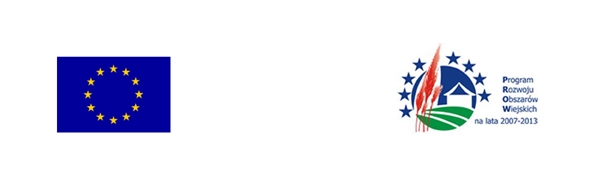 I część zamówienia FORMULARZ   OFERTOWYII część zamówienia FORMULARZ   OFERTOWYIII część zamówienia FORMULARZ   OFERTOWYZP.271.1.2022 – Załącznik nr 4 do SWZDotyczy: I część zamówienia / II część zamówienia/ III część zamówienia(niepotrzebne skreślić) Wykonawca:………………………………(pełna nazwa/firma, adres, w zależności od podmiotu: NIP/PESEL, KRS/CEiDG)reprezentowany przez:…………………………(imię, nazwisko, stanowisko/podstawa do  reprezentacji)…………………………………………………………………………………………….. (dane umożliwiające dostęp do dokumentów potwierdzających umocowanie do reprezentowania wykonawcy (takie jak np. odpis lub informacja z Krajowego Rejestru Sądowego, Centralnej Ewidencji i Informacji o Działalności Gospodarczej lub innego właściwego rejestru) Oświadczenie Wykonawcyskładane na podstawie art. 125 ustawy z dnia 11 września 2019 r.   Prawo zamówień publicznych (dalej jako: ustawa Pzp),DOTYCZĄCE PODSTAW WYKLUCZENIA Z POSTĘPOWANIAORAZ SPEŁNIANIA WARUNKÓW UDZIAŁU W POSTĘPOWANIUW związku z ubieganiem się o udzielenie zamówienia publicznego pod nazwą:„Budowa sieci kanalizacji sanitarnej i wodociągu w Gminie Teresin”oświadczam, co następuje:INFORMACJA DOTYCZĄCA WYKONAWCY: Oświadczam, że nie podlegam wykluczeniu z postępowania na podstawie art. 108 ust. 1 oraz art. 109 ust. 1 pkt 8 i pkt 10 ustawy Prawo zamówień publicznychOświadczam, że spełniam warunki udziału w postępowaniu, o których mowa w Rozdziale  …………………ust………… pkt. ………………lit. ……………. Specyfikacji Warunków Zamówienia. Oświadczam, że zachodzą w stosunku do mnie podstawy wykluczenia z postępowania na podstawie art. ............. ustawy Prawo zamówień publicznych (należy podać mającą zastosowanie podstawę wykluczenia spośród wymienionych wart. 108 ust. 1 pkt 1, 2, 5 lub art.109 ust.1 pkt 8 i pkt 10 ustawy). (W przypadku braku podstaw do wykluczenia z postępowania Wykonawca jest zobowiązanynapisać "nie dotyczy")Jednocześnie oświadczam, że w związku z ww. okolicznością, na podstawie art.110 ust. 2 ustawy Prawo zamówień publicznych podjąłem następujące środki naprawcze: ............................................................................................................................................................................................................................................................................................................................................................OŚWIADCZENIE DOTYCZĄCE PODANYCH INFORMACJI: Oświadczam, że  wszystkie  informacje  podane  w  powyższych  oświadczeniach  są  aktualne  i  zgodne  z  prawdą oraz  zostały  przedstawione  z  pełną świadomością  konsekwencji  wprowadzenia  zamawiającego  w  błąd  przy przedstawianiu informacji. UWAGA1. Wykonawca wypełnia jedynie to oświadczenie, które go dotyczy.2. Oświadczenia podpisują osoby (osób) upoważnione do składania oświadczeń woli w imieniu odpowiednio: a) wykonawcy; b) każdego ze wspólników konsorcjum; c) podmiotów, na zasoby których powołuje się wykonawca w celu spełnienia warunków udziału w postępowaniu. ZP.271.1.2022 – Załącznik nr 5 do SWZDotyczy: I część zamówienia / II część zamówienia/ III część zamówienia(niepotrzebne skreślić) WYKAZ WYKONANYCH ROBÓT BUDOWLANYCHNazwa i adres Wykonawcy: ................................................................................................................................ZP.271.1.2022 – Załącznik nr 6 do SWZDotyczy: I część zamówienia / II część zamówienia/ III część zamówienia(niepotrzebne skreślić) WYKAZ OSÓB, KTÓRYMI DYSPONUJE WYKONAWCA I KTÓRE BĘDĄ UCZESTNICZYĆ W WYKONYWANIU ZAMÓWIENIA Nazwa i adres Wykonawcy: ................................................................................................................................ZP.271.1.2022 – Załącznik nr 7 do SWZ Dotyczy: I część zamówienia / II część zamówienia/ III część zamówienia(niepotrzebne skreślić) ZOBOWIĄZANIEPODMIOTU UDOSTĘPNIAJĄCEGO ZASOBYskładane na podstawie art. 118 ust. 3 ustawy z dnia 11 września 2019 r. Prawo zamówieńpublicznych (t.j.Dz. U. z 2021 roku, poz.1129 z późn. zm, dalej: „ustawa Pzp”)Podmiot udostępniający zasoby (wpisać pełną nazwę/firmę i adres):................................................................................................................................reprezentowanym przez:................................................................................................................................Niniejszym zobowiązuję się do oddania Wykonawcy (należy wskazać nazwę i adres Wykonawcy................................................................................................................................na potrzeby postępowania o udzielenie zamówienia publicznego pn.: „Budowa sieci kanalizacji sanitarnej i wodociągu w Gminie Teresin”, do dyspozycji niezbędne zasoby (należy wskazać rodzaj zasobów, które podlegają udostępnieniu):Jednocześnie wskazuję, iż:1. Zakres dostępnych Wykonawcy zasobów na potrzeby wykonania zamówienia, będzie następujący:2. Sposób udostępnienia Wykonawcy i wykorzystania przez niego udostępnionych zasobów przy wykonywaniu zamówienia:Zakres i okres naszego udziału przy wykonywaniu przedmiotowego zamówienia będzie następujący:Oświadczam, jako podmiot udostępniający zasoby Wykonawcy, że stosunek łączący mnie z Wykonawcą, gwarantuje rzeczywisty dostęp do tych zasobów.Oświadczam, że nie podlegam wykluczeniu z postępowania na podstawie art. 108 ust. 1 oraz art. 109 ust. 1 pkt 8 i 10 ustawy PZP oraz że spełniam warunki udziału w postępowaniu określone przez Zamawiającego w Specyfikacji Warunków Zamówienia w zakresie, w jakim Wykonawca powołuje się na moje zasoby.Oświadczam, że wypełniłem obowiązki informacyjne przewidziane w art. 13 lub art. 14 RODO1 wobec osób fizycznych, od których dane osobowe bezpośrednio lub pośrednio pozyskałem w celu ubiegania się o udzielenie zamówienia publicznego w niniejszym postępowaniu.1 Rozporządzenie Parlamentu Europejskiego i Rady (UE) 2016/679 z dnia 27 kwietnia 2016 r. w sprawie ochrony osób fizycznych w związku z przetwarzaniem danych osobowych i w sprawie swobodnego przepływu takich danych oraz uchylenia dyrektywy 95/46/WE (ogólne rozporządzenie o ochronie danych) (Dz. Urz. UE L 119 z 04.05.2016, str. 1)ZP.271.1.2022 – Załącznik nr 8 do SWZDotyczy: I część zamówienia / II część zamówienia/ III część zamówienia(niepotrzebne skreślić) OŚWIADCZENIE WYKONAWCÓW WSPÓLNIE UBIEGAJĄCYCH SIĘ O UDZIELENIE ZAMÓWIENIA, Z KTÓREGO WYNIKA, KTÓRE ROBOTY BUDOWLANE, DOSTAWY LUB USŁUGI WYKONAJĄ POSZCZEGÓLNI WYKONAWCY Oświadczenie Wykonawców wspólnie ubiegających się o udzielenie zamówienia  z art. 117 ust. 4 ustawy z dnia 11 września 2019 r. Prawo zamówień publicznychMy, Wykonawcy wspólnie ubiegający się o udzielenie zamówienia publicznego:Niniejszym oświadczamy, że:Warunek dotyczący kwalifikacji zawodowych i doświadczenia zawodowego opisany w Rozdziale 18 SWZ spełnia/ają w naszym imieniu Wykonawca/y:Warunek dotyczący doświadczenia opisany w Rozdziale 18 SWZ spełnia/ają w naszym imieniu Wykonawca/y:ZAMAWIAJĄCY:Gmina TeresinUl. Zielona 2096 - 515 TeresinZAMAWIAJĄCY:Gmina TeresinUl. Zielona 2096 - 515 TeresinWYKONAWCA:A. Dane Wykonawcy:A. Dane Wykonawcy:A. Dane Wykonawcy:Nazwa albo imię i nazwisko Wykonawcy:Uwaga: w przypadku składania oferty przez podmioty występujące wspólnie należy podać nazwy (firmy) i dokładne adresy wszystkich Wykonawców wspólnie ubiegających się o udzielenie niniejszego zamówienia i załączyć do oferty pełnomocnictwo zgodne z art. 58  ust. 2 Pzp);W przypadku reprezentowania Wykonawcy przez  Pełnomocnika należy podać: nazwę firmy/imię i nazwisko, adres, nr telefonu oraz e-mail.Nazwa albo imię i nazwisko Wykonawcy:Uwaga: w przypadku składania oferty przez podmioty występujące wspólnie należy podać nazwy (firmy) i dokładne adresy wszystkich Wykonawców wspólnie ubiegających się o udzielenie niniejszego zamówienia i załączyć do oferty pełnomocnictwo zgodne z art. 58  ust. 2 Pzp);W przypadku reprezentowania Wykonawcy przez  Pełnomocnika należy podać: nazwę firmy/imię i nazwisko, adres, nr telefonu oraz e-mail.Siedziba albo miejsce zamieszkania i adres Wykonawcy (w tym województwo): Siedziba albo miejsce zamieszkania i adres Wykonawcy (w tym województwo): NIP Wykonawcy:NIP Wykonawcy:REGON Wykonawcy:REGON Wykonawcy:E-mail Wykonawcy:E-mail Wykonawcy:Osoba upoważniona do reprezentacji Wykonawcy/ów i podpisująca ofertę:Osoba upoważniona do reprezentacji Wykonawcy/ów i podpisująca ofertę:Osoba odpowiedzialna za kontakty z Zamawiającym: Osoba odpowiedzialna za kontakty z Zamawiającym: B. Oferowany przedmiot zamówienia:W związku z ogłoszeniem zamówienia na wykonanie I część zamówienia o nazwie: „Budowa sieci kanalizacji sanitarnej: grawitacyjnej wraz z odgałęzieniami oraz ciśnieniowej z odgałęzieniami ciśnieniowymi zakończonymi przydomowymi przepompowniami ścieków wzdłuż ulicy Sochaczewskiej – zlewnia nr 2 – włączenie do ulicy Topolowej“ w ramach zadania pn. „Budowa sieci kanalizacji sanitarnej i wodociągu w Gminie Teresin”, oferujemy wykonanie prac objętych przedmiotem zamówienia za łączną cenę w której mieści się koszt kompletnego wykonania zamówienia, tj.: brutto …………………………. złotych (słownie złotych: ………………………………………………………………..…………………………………..) w tym ………………. % VAT (wynagrodzenie ma charakter ryczałtowy).Udzielamy Zamawiającemu na wykonany przedmiot zamówienia …………… miesięcznej gwarancji jakości.B. Oferowany przedmiot zamówienia:W związku z ogłoszeniem zamówienia na wykonanie I część zamówienia o nazwie: „Budowa sieci kanalizacji sanitarnej: grawitacyjnej wraz z odgałęzieniami oraz ciśnieniowej z odgałęzieniami ciśnieniowymi zakończonymi przydomowymi przepompowniami ścieków wzdłuż ulicy Sochaczewskiej – zlewnia nr 2 – włączenie do ulicy Topolowej“ w ramach zadania pn. „Budowa sieci kanalizacji sanitarnej i wodociągu w Gminie Teresin”, oferujemy wykonanie prac objętych przedmiotem zamówienia za łączną cenę w której mieści się koszt kompletnego wykonania zamówienia, tj.: brutto …………………………. złotych (słownie złotych: ………………………………………………………………..…………………………………..) w tym ………………. % VAT (wynagrodzenie ma charakter ryczałtowy).Udzielamy Zamawiającemu na wykonany przedmiot zamówienia …………… miesięcznej gwarancji jakości.B. Oferowany przedmiot zamówienia:W związku z ogłoszeniem zamówienia na wykonanie I część zamówienia o nazwie: „Budowa sieci kanalizacji sanitarnej: grawitacyjnej wraz z odgałęzieniami oraz ciśnieniowej z odgałęzieniami ciśnieniowymi zakończonymi przydomowymi przepompowniami ścieków wzdłuż ulicy Sochaczewskiej – zlewnia nr 2 – włączenie do ulicy Topolowej“ w ramach zadania pn. „Budowa sieci kanalizacji sanitarnej i wodociągu w Gminie Teresin”, oferujemy wykonanie prac objętych przedmiotem zamówienia za łączną cenę w której mieści się koszt kompletnego wykonania zamówienia, tj.: brutto …………………………. złotych (słownie złotych: ………………………………………………………………..…………………………………..) w tym ………………. % VAT (wynagrodzenie ma charakter ryczałtowy).Udzielamy Zamawiającemu na wykonany przedmiot zamówienia …………… miesięcznej gwarancji jakości.C. Oświadczenia:zapoznałem się ze Specyfikacją Warunków Zmówienia wraz z załącznikami i nie wnoszę do nich zastrzeżeń oraz, że uzyskałem wszelkie niezbędne informacje do przygotowania oferty i wykonania zamówienia w terminie określonym przez Zamawiającego,zapoznałem się z udostępnioną przez Zamawiającego dokumentacją projektową oraz specyfikacją  techniczną wykonania i odbioru robót oraz oświadczam, że warunki prowadzenia robót są mi znane,uważam się za związany niniejszą ofertą przez okres wskazany w specyfikacji warunków zamówienia,w cenę oferty zostały wliczone wszelkie koszty związane z realizacją zamówienia zgodnie z wymaganiami SWZ,wadium w kwocie wymaganej w SWZ zostało wniesione w dniu ….................  w formie: ................................. Wadium wniesione w pieniądzu należy zwrócić na rachunek bankowy nr ……………………………………………………………………………………………………………… prowadzony w banku ………………………………………………………………………………………………………………Wadium wniesione w innej formie niż w pieniądzu należy zwrócić poprzez złożenie oświadczenia o zwolnieniu wadium na adres:………………………………………………………………………………………………………………lub adres e – mail:………………………………………………………………………………………………………………w przypadku wyboru naszej firmy do realizacji przedmiotu zamówienia, przed podpisaniem umowy złożymy zabezpieczenie należytego wykonania umowy zgodnie z warunkami ustalonymi w SWZ,oświadczam, że rachunek bankowy nr: ……………………………………………………………………………………………………………… jest właściwy do uregulowania należności wynikającej z przedmiotowego postępowania, służy do rozliczeń finansowych w ramach wykonywanej przez nas działalności gospodarczej i jest dla niego prowadzony rachunek VAT, o którym mowa w art. 2 pkt 37 ustawy z dnia 11 marca 2004 roku o podatku od towarów i usług. Rachunek jest zgłoszony do ………………………………………………….………… (proszę wskazać Urząd Skarbowy) i widnieje w wykazie podmiotów zarejestrowanych jako podatnicy VAT, niezarejestrowanych oraz wykreślonych i przywróconych do rejestru VAT, oświadczam, że jestem/nie jestem* czynnym podatnikiem w podatku od towarów i usług VAT, prowadząc działalność gospodarczą posługujemy się numerem identyfikacji podatkowej NIP,oświadczam, że oferta zawiera informacje stanowiące tajemnicę przedsiębiorstwa w rozumieniu przepisów o zwalczaniu nieuczciwej konkurencji. Informacje takie zawarte są w następujących plikach:…………………………………………………………..oświadczam, że Wykonawca jest mikro przedsiębiorcą /małym przedsiębiorcą /średnim przedsiębiorcą / dużym przedsiębiorcą/prowadzi jednoosobową działalność gospodarczą/nie prowadzi działalności gospodarczej*, oświadczam, że wypełniłem obowiązki informacyjne przewidziane w art. 13 lub art. 14 RODO wobec osób fizycznych, od których dane osobowe bezpośrednio lub pośrednio pozyskałem w celu ubiegania się o udzielenie zamówienia publicznego w niniejszym postępowaniu,oświadczam, że zapoznałem się i akceptuję Klauzule RODO określone w Rozdziale 26 SWZ. *niepotrzebne skreślićC. Oświadczenia:zapoznałem się ze Specyfikacją Warunków Zmówienia wraz z załącznikami i nie wnoszę do nich zastrzeżeń oraz, że uzyskałem wszelkie niezbędne informacje do przygotowania oferty i wykonania zamówienia w terminie określonym przez Zamawiającego,zapoznałem się z udostępnioną przez Zamawiającego dokumentacją projektową oraz specyfikacją  techniczną wykonania i odbioru robót oraz oświadczam, że warunki prowadzenia robót są mi znane,uważam się za związany niniejszą ofertą przez okres wskazany w specyfikacji warunków zamówienia,w cenę oferty zostały wliczone wszelkie koszty związane z realizacją zamówienia zgodnie z wymaganiami SWZ,wadium w kwocie wymaganej w SWZ zostało wniesione w dniu ….................  w formie: ................................. Wadium wniesione w pieniądzu należy zwrócić na rachunek bankowy nr ……………………………………………………………………………………………………………… prowadzony w banku ………………………………………………………………………………………………………………Wadium wniesione w innej formie niż w pieniądzu należy zwrócić poprzez złożenie oświadczenia o zwolnieniu wadium na adres:………………………………………………………………………………………………………………lub adres e – mail:………………………………………………………………………………………………………………w przypadku wyboru naszej firmy do realizacji przedmiotu zamówienia, przed podpisaniem umowy złożymy zabezpieczenie należytego wykonania umowy zgodnie z warunkami ustalonymi w SWZ,oświadczam, że rachunek bankowy nr: ……………………………………………………………………………………………………………… jest właściwy do uregulowania należności wynikającej z przedmiotowego postępowania, służy do rozliczeń finansowych w ramach wykonywanej przez nas działalności gospodarczej i jest dla niego prowadzony rachunek VAT, o którym mowa w art. 2 pkt 37 ustawy z dnia 11 marca 2004 roku o podatku od towarów i usług. Rachunek jest zgłoszony do ………………………………………………….………… (proszę wskazać Urząd Skarbowy) i widnieje w wykazie podmiotów zarejestrowanych jako podatnicy VAT, niezarejestrowanych oraz wykreślonych i przywróconych do rejestru VAT, oświadczam, że jestem/nie jestem* czynnym podatnikiem w podatku od towarów i usług VAT, prowadząc działalność gospodarczą posługujemy się numerem identyfikacji podatkowej NIP,oświadczam, że oferta zawiera informacje stanowiące tajemnicę przedsiębiorstwa w rozumieniu przepisów o zwalczaniu nieuczciwej konkurencji. Informacje takie zawarte są w następujących plikach:…………………………………………………………..oświadczam, że Wykonawca jest mikro przedsiębiorcą /małym przedsiębiorcą /średnim przedsiębiorcą / dużym przedsiębiorcą/prowadzi jednoosobową działalność gospodarczą/nie prowadzi działalności gospodarczej*, oświadczam, że wypełniłem obowiązki informacyjne przewidziane w art. 13 lub art. 14 RODO wobec osób fizycznych, od których dane osobowe bezpośrednio lub pośrednio pozyskałem w celu ubiegania się o udzielenie zamówienia publicznego w niniejszym postępowaniu,oświadczam, że zapoznałem się i akceptuję Klauzule RODO określone w Rozdziale 26 SWZ. *niepotrzebne skreślićC. Oświadczenia:zapoznałem się ze Specyfikacją Warunków Zmówienia wraz z załącznikami i nie wnoszę do nich zastrzeżeń oraz, że uzyskałem wszelkie niezbędne informacje do przygotowania oferty i wykonania zamówienia w terminie określonym przez Zamawiającego,zapoznałem się z udostępnioną przez Zamawiającego dokumentacją projektową oraz specyfikacją  techniczną wykonania i odbioru robót oraz oświadczam, że warunki prowadzenia robót są mi znane,uważam się za związany niniejszą ofertą przez okres wskazany w specyfikacji warunków zamówienia,w cenę oferty zostały wliczone wszelkie koszty związane z realizacją zamówienia zgodnie z wymaganiami SWZ,wadium w kwocie wymaganej w SWZ zostało wniesione w dniu ….................  w formie: ................................. Wadium wniesione w pieniądzu należy zwrócić na rachunek bankowy nr ……………………………………………………………………………………………………………… prowadzony w banku ………………………………………………………………………………………………………………Wadium wniesione w innej formie niż w pieniądzu należy zwrócić poprzez złożenie oświadczenia o zwolnieniu wadium na adres:………………………………………………………………………………………………………………lub adres e – mail:………………………………………………………………………………………………………………w przypadku wyboru naszej firmy do realizacji przedmiotu zamówienia, przed podpisaniem umowy złożymy zabezpieczenie należytego wykonania umowy zgodnie z warunkami ustalonymi w SWZ,oświadczam, że rachunek bankowy nr: ……………………………………………………………………………………………………………… jest właściwy do uregulowania należności wynikającej z przedmiotowego postępowania, służy do rozliczeń finansowych w ramach wykonywanej przez nas działalności gospodarczej i jest dla niego prowadzony rachunek VAT, o którym mowa w art. 2 pkt 37 ustawy z dnia 11 marca 2004 roku o podatku od towarów i usług. Rachunek jest zgłoszony do ………………………………………………….………… (proszę wskazać Urząd Skarbowy) i widnieje w wykazie podmiotów zarejestrowanych jako podatnicy VAT, niezarejestrowanych oraz wykreślonych i przywróconych do rejestru VAT, oświadczam, że jestem/nie jestem* czynnym podatnikiem w podatku od towarów i usług VAT, prowadząc działalność gospodarczą posługujemy się numerem identyfikacji podatkowej NIP,oświadczam, że oferta zawiera informacje stanowiące tajemnicę przedsiębiorstwa w rozumieniu przepisów o zwalczaniu nieuczciwej konkurencji. Informacje takie zawarte są w następujących plikach:…………………………………………………………..oświadczam, że Wykonawca jest mikro przedsiębiorcą /małym przedsiębiorcą /średnim przedsiębiorcą / dużym przedsiębiorcą/prowadzi jednoosobową działalność gospodarczą/nie prowadzi działalności gospodarczej*, oświadczam, że wypełniłem obowiązki informacyjne przewidziane w art. 13 lub art. 14 RODO wobec osób fizycznych, od których dane osobowe bezpośrednio lub pośrednio pozyskałem w celu ubiegania się o udzielenie zamówienia publicznego w niniejszym postępowaniu,oświadczam, że zapoznałem się i akceptuję Klauzule RODO określone w Rozdziale 26 SWZ. *niepotrzebne skreślićD. Zobowiązanie w przypadku przyznania zamówienia:w przypadku przyznania nam zamówienia zobowiązujemy się do zawarcia umowy - w brzmieniu określonym w projektowanych postanowieniach umowy stanowiących załącznik do specyfikacji, do którego nie wnoszę zastrzeżeń - w terminie i miejscu wskazanym przez Zamawiającego oraz dopełnienia innych formalności określonych w SWZ,osobą do kontaktu ze strony Wykonawcy w trakcie realizacji zamówienia jest:……………………………………………………………………………………………………………………e-mail: ………………………………...……………………………… telefon: ………………………………D. Zobowiązanie w przypadku przyznania zamówienia:w przypadku przyznania nam zamówienia zobowiązujemy się do zawarcia umowy - w brzmieniu określonym w projektowanych postanowieniach umowy stanowiących załącznik do specyfikacji, do którego nie wnoszę zastrzeżeń - w terminie i miejscu wskazanym przez Zamawiającego oraz dopełnienia innych formalności określonych w SWZ,osobą do kontaktu ze strony Wykonawcy w trakcie realizacji zamówienia jest:……………………………………………………………………………………………………………………e-mail: ………………………………...……………………………… telefon: ………………………………D. Zobowiązanie w przypadku przyznania zamówienia:w przypadku przyznania nam zamówienia zobowiązujemy się do zawarcia umowy - w brzmieniu określonym w projektowanych postanowieniach umowy stanowiących załącznik do specyfikacji, do którego nie wnoszę zastrzeżeń - w terminie i miejscu wskazanym przez Zamawiającego oraz dopełnienia innych formalności określonych w SWZ,osobą do kontaktu ze strony Wykonawcy w trakcie realizacji zamówienia jest:……………………………………………………………………………………………………………………e-mail: ………………………………...……………………………… telefon: ………………………………E. Podwykonawstwo:* nie zamierzamy powierzyć podwykonawcom wykonania żadnej części zamówienia.* na etapie składania ofert nie jesteśmy w stanie określić czy będziemy korzystać z podwykonawców* oświadczamy, że zamierzamy powierzyć podwykonawcom następujące części zamówienia:E. Podwykonawstwo:* nie zamierzamy powierzyć podwykonawcom wykonania żadnej części zamówienia.* na etapie składania ofert nie jesteśmy w stanie określić czy będziemy korzystać z podwykonawców* oświadczamy, że zamierzamy powierzyć podwykonawcom następujące części zamówienia:E. Podwykonawstwo:* nie zamierzamy powierzyć podwykonawcom wykonania żadnej części zamówienia.* na etapie składania ofert nie jesteśmy w stanie określić czy będziemy korzystać z podwykonawców* oświadczamy, że zamierzamy powierzyć podwykonawcom następujące części zamówienia:Lp.Część zamówieniaNazwa i adres podwykonawcy, jeżeli są już znani 12312*niepotrzebne skreślić*niepotrzebne skreślić*niepotrzebne skreślićF. Spis treści:Oferta została złożona na ................. stronach podpisanych i kolejno ponumerowanych od nr ............... do nr ................ .Integralną część oferty stanowią następujące dokumenty:1/ ...............................................................................................2/ ...............................................................................................3/ ...............................................................................................4/ ...............................................................................................5/ ...............................................................................................6/ ...............................................................................................7/ ...............................................................................................8/ ...............................................................................................9/ ...............................................................................................F. Spis treści:Oferta została złożona na ................. stronach podpisanych i kolejno ponumerowanych od nr ............... do nr ................ .Integralną część oferty stanowią następujące dokumenty:1/ ...............................................................................................2/ ...............................................................................................3/ ...............................................................................................4/ ...............................................................................................5/ ...............................................................................................6/ ...............................................................................................7/ ...............................................................................................8/ ...............................................................................................9/ ...............................................................................................F. Spis treści:Oferta została złożona na ................. stronach podpisanych i kolejno ponumerowanych od nr ............... do nr ................ .Integralną część oferty stanowią następujące dokumenty:1/ ...............................................................................................2/ ...............................................................................................3/ ...............................................................................................4/ ...............................................................................................5/ ...............................................................................................6/ ...............................................................................................7/ ...............................................................................................8/ ...............................................................................................9/ ...............................................................................................ZAMAWIAJĄCY:Gmina TeresinUl. Zielona 2096 - 515 TeresinZAMAWIAJĄCY:Gmina TeresinUl. Zielona 2096 - 515 TeresinWYKONAWCA:A. Dane Wykonawcy:A. Dane Wykonawcy:A. Dane Wykonawcy:Nazwa albo imię i nazwisko Wykonawcy:Uwaga: w przypadku składania oferty przez podmioty występujące wspólnie należy podać nazwy (firmy) i dokładne adresy wszystkich Wykonawców wspólnie ubiegających się o udzielenie niniejszego zamówienia i załączyć do oferty pełnomocnictwo zgodne z art. 58  ust. 2 Pzp);W przypadku reprezentowania Wykonawcy przez  Pełnomocnika należy podać: nazwę firmy/imię i nazwisko, adres, nr telefonu oraz e-mail.Nazwa albo imię i nazwisko Wykonawcy:Uwaga: w przypadku składania oferty przez podmioty występujące wspólnie należy podać nazwy (firmy) i dokładne adresy wszystkich Wykonawców wspólnie ubiegających się o udzielenie niniejszego zamówienia i załączyć do oferty pełnomocnictwo zgodne z art. 58  ust. 2 Pzp);W przypadku reprezentowania Wykonawcy przez  Pełnomocnika należy podać: nazwę firmy/imię i nazwisko, adres, nr telefonu oraz e-mail.Siedziba albo miejsce zamieszkania i adres Wykonawcy (w tym województwo): Siedziba albo miejsce zamieszkania i adres Wykonawcy (w tym województwo): NIP Wykonawcy:NIP Wykonawcy:REGON Wykonawcy:REGON Wykonawcy:E-mail Wykonawcy:E-mail Wykonawcy:Osoba upoważniona do reprezentacji Wykonawcy/ów i podpisująca ofertę:Osoba upoważniona do reprezentacji Wykonawcy/ów i podpisująca ofertę:Osoba odpowiedzialna za kontakty z Zamawiającym: Osoba odpowiedzialna za kontakty z Zamawiającym: B. Oferowany przedmiot zamówienia:W związku z ogłoszeniem zamówienia na wykonanie II część zamówienia o nazwie: „Budowa sieci kanalizacji sanitarnej: grawitacyjnej wraz z odgałęzieniami oraz ciśnieniowej z odgałęzieniami ciśnieniowymi zakończonymi przydomowymi przepompowniami ścieków wzdłuż ulicy Sochaczewskiej – zlewnia nr 1 – włączenie do ulicy Tęczowej“ w ramach zadania pn. „Budowa sieci kanalizacji sanitarnej i wodociągu w Gminie Teresin”, oferujemy wykonanie prac objętych przedmiotem zamówienia za łączną cenę w której mieści się koszt kompletnego wykonania zamówienia, tj.: brutto …………………………. złotych (słownie złotych:……………..…………………………………. ), w tym ………………. % VAT (wynagrodzenie ma charakter ryczałtowy).Udzielamy Zamawiającemu na wykonany przedmiot zamówienia …………… miesięcznej gwarancji jakości.B. Oferowany przedmiot zamówienia:W związku z ogłoszeniem zamówienia na wykonanie II część zamówienia o nazwie: „Budowa sieci kanalizacji sanitarnej: grawitacyjnej wraz z odgałęzieniami oraz ciśnieniowej z odgałęzieniami ciśnieniowymi zakończonymi przydomowymi przepompowniami ścieków wzdłuż ulicy Sochaczewskiej – zlewnia nr 1 – włączenie do ulicy Tęczowej“ w ramach zadania pn. „Budowa sieci kanalizacji sanitarnej i wodociągu w Gminie Teresin”, oferujemy wykonanie prac objętych przedmiotem zamówienia za łączną cenę w której mieści się koszt kompletnego wykonania zamówienia, tj.: brutto …………………………. złotych (słownie złotych:……………..…………………………………. ), w tym ………………. % VAT (wynagrodzenie ma charakter ryczałtowy).Udzielamy Zamawiającemu na wykonany przedmiot zamówienia …………… miesięcznej gwarancji jakości.B. Oferowany przedmiot zamówienia:W związku z ogłoszeniem zamówienia na wykonanie II część zamówienia o nazwie: „Budowa sieci kanalizacji sanitarnej: grawitacyjnej wraz z odgałęzieniami oraz ciśnieniowej z odgałęzieniami ciśnieniowymi zakończonymi przydomowymi przepompowniami ścieków wzdłuż ulicy Sochaczewskiej – zlewnia nr 1 – włączenie do ulicy Tęczowej“ w ramach zadania pn. „Budowa sieci kanalizacji sanitarnej i wodociągu w Gminie Teresin”, oferujemy wykonanie prac objętych przedmiotem zamówienia za łączną cenę w której mieści się koszt kompletnego wykonania zamówienia, tj.: brutto …………………………. złotych (słownie złotych:……………..…………………………………. ), w tym ………………. % VAT (wynagrodzenie ma charakter ryczałtowy).Udzielamy Zamawiającemu na wykonany przedmiot zamówienia …………… miesięcznej gwarancji jakości.C. Oświadczenia:zapoznałem się ze Specyfikacją Warunków Zmówienia wraz z załącznikami i nie wnoszę do nich zastrzeżeń oraz, że uzyskałem wszelkie niezbędne informacje do przygotowania oferty i wykonania zamówienia w terminie określonym przez Zamawiającego,zapoznałem się z udostępnioną przez Zamawiającego dokumentacją projektową oraz specyfikacją  techniczną wykonania i odbioru robót oraz oświadczam, że warunki prowadzenia robót są mi znane,uważam się za związany niniejszą ofertą przez okres wskazany w specyfikacji warunków zamówienia,w cenę oferty zostały wliczone wszelkie koszty związane z realizacją zamówienia zgodnie z wymaganiami SWZ,wadium w kwocie wymaganej w SWZ zostało wniesione w dniu ….................  w formie: ................................. Wadium wniesione w pieniądzu należy zwrócić na rachunek bankowy nr ……………………………………………………………………………………………………………… prowadzony w banku ………………………………………………………………………………………………………………Wadium wniesione w innej formie niż w pieniądzu należy zwrócić poprzez złożenie oświadczenia o zwolnieniu wadium na adres:………………………………………………………………………………………………………………lub adres e – mail:………………………………………………………………………………………………………………w przypadku wyboru naszej firmy do realizacji przedmiotu zamówienia, przed podpisaniem umowy złożymy zabezpieczenie należytego wykonania umowy zgodnie z warunkami ustalonymi w SWZ,oświadczam, że rachunek bankowy nr: ……………………………………………………………………………………………………………… jest właściwy do uregulowania należności wynikającej z przedmiotowego postępowania, służy do rozliczeń finansowych w ramach wykonywanej przez nas działalności gospodarczej i jest dla niego prowadzony rachunek VAT, o którym mowa w art. 2 pkt 37 ustawy z dnia 11 marca 2004 roku o podatku od towarów i usług. Rachunek jest zgłoszony do ………………………………………………….………… (proszę wskazać Urząd Skarbowy) i widnieje w wykazie podmiotów zarejestrowanych jako podatnicy VAT, niezarejestrowanych oraz wykreślonych i przywróconych do rejestru VAT, oświadczam, że jestem/nie jestem* czynnym podatnikiem w podatku od towarów i usług VAT, prowadząc działalność gospodarczą posługujemy się numerem identyfikacji podatkowej NIP,oświadczam, że oferta zawiera informacje stanowiące tajemnicę przedsiębiorstwa w rozumieniu przepisów o zwalczaniu nieuczciwej konkurencji. Informacje takie zawarte są w następujących plikach:…………………………………………………………..oświadczam, że Wykonawca jest mikro przedsiębiorcą /małym przedsiębiorcą /średnim przedsiębiorcą / dużym przedsiębiorcą/prowadzi jednoosobową działalność gospodarczą/nie prowadzi działalności gospodarczej*,oświadczam, że wypełniłem obowiązki informacyjne przewidziane w art. 13 lub art. 14 RODO wobec osób fizycznych, od których dane osobowe bezpośrednio lub pośrednio pozyskałem w celu ubiegania się o udzielenie zamówienia publicznego w niniejszym postępowaniu,oświadczam, że zapoznałem się i akceptuję Klauzule RODO określone w Rozdziale 26 SWZ. *niepotrzebne skreślićC. Oświadczenia:zapoznałem się ze Specyfikacją Warunków Zmówienia wraz z załącznikami i nie wnoszę do nich zastrzeżeń oraz, że uzyskałem wszelkie niezbędne informacje do przygotowania oferty i wykonania zamówienia w terminie określonym przez Zamawiającego,zapoznałem się z udostępnioną przez Zamawiającego dokumentacją projektową oraz specyfikacją  techniczną wykonania i odbioru robót oraz oświadczam, że warunki prowadzenia robót są mi znane,uważam się za związany niniejszą ofertą przez okres wskazany w specyfikacji warunków zamówienia,w cenę oferty zostały wliczone wszelkie koszty związane z realizacją zamówienia zgodnie z wymaganiami SWZ,wadium w kwocie wymaganej w SWZ zostało wniesione w dniu ….................  w formie: ................................. Wadium wniesione w pieniądzu należy zwrócić na rachunek bankowy nr ……………………………………………………………………………………………………………… prowadzony w banku ………………………………………………………………………………………………………………Wadium wniesione w innej formie niż w pieniądzu należy zwrócić poprzez złożenie oświadczenia o zwolnieniu wadium na adres:………………………………………………………………………………………………………………lub adres e – mail:………………………………………………………………………………………………………………w przypadku wyboru naszej firmy do realizacji przedmiotu zamówienia, przed podpisaniem umowy złożymy zabezpieczenie należytego wykonania umowy zgodnie z warunkami ustalonymi w SWZ,oświadczam, że rachunek bankowy nr: ……………………………………………………………………………………………………………… jest właściwy do uregulowania należności wynikającej z przedmiotowego postępowania, służy do rozliczeń finansowych w ramach wykonywanej przez nas działalności gospodarczej i jest dla niego prowadzony rachunek VAT, o którym mowa w art. 2 pkt 37 ustawy z dnia 11 marca 2004 roku o podatku od towarów i usług. Rachunek jest zgłoszony do ………………………………………………….………… (proszę wskazać Urząd Skarbowy) i widnieje w wykazie podmiotów zarejestrowanych jako podatnicy VAT, niezarejestrowanych oraz wykreślonych i przywróconych do rejestru VAT, oświadczam, że jestem/nie jestem* czynnym podatnikiem w podatku od towarów i usług VAT, prowadząc działalność gospodarczą posługujemy się numerem identyfikacji podatkowej NIP,oświadczam, że oferta zawiera informacje stanowiące tajemnicę przedsiębiorstwa w rozumieniu przepisów o zwalczaniu nieuczciwej konkurencji. Informacje takie zawarte są w następujących plikach:…………………………………………………………..oświadczam, że Wykonawca jest mikro przedsiębiorcą /małym przedsiębiorcą /średnim przedsiębiorcą / dużym przedsiębiorcą/prowadzi jednoosobową działalność gospodarczą/nie prowadzi działalności gospodarczej*,oświadczam, że wypełniłem obowiązki informacyjne przewidziane w art. 13 lub art. 14 RODO wobec osób fizycznych, od których dane osobowe bezpośrednio lub pośrednio pozyskałem w celu ubiegania się o udzielenie zamówienia publicznego w niniejszym postępowaniu,oświadczam, że zapoznałem się i akceptuję Klauzule RODO określone w Rozdziale 26 SWZ. *niepotrzebne skreślićC. Oświadczenia:zapoznałem się ze Specyfikacją Warunków Zmówienia wraz z załącznikami i nie wnoszę do nich zastrzeżeń oraz, że uzyskałem wszelkie niezbędne informacje do przygotowania oferty i wykonania zamówienia w terminie określonym przez Zamawiającego,zapoznałem się z udostępnioną przez Zamawiającego dokumentacją projektową oraz specyfikacją  techniczną wykonania i odbioru robót oraz oświadczam, że warunki prowadzenia robót są mi znane,uważam się za związany niniejszą ofertą przez okres wskazany w specyfikacji warunków zamówienia,w cenę oferty zostały wliczone wszelkie koszty związane z realizacją zamówienia zgodnie z wymaganiami SWZ,wadium w kwocie wymaganej w SWZ zostało wniesione w dniu ….................  w formie: ................................. Wadium wniesione w pieniądzu należy zwrócić na rachunek bankowy nr ……………………………………………………………………………………………………………… prowadzony w banku ………………………………………………………………………………………………………………Wadium wniesione w innej formie niż w pieniądzu należy zwrócić poprzez złożenie oświadczenia o zwolnieniu wadium na adres:………………………………………………………………………………………………………………lub adres e – mail:………………………………………………………………………………………………………………w przypadku wyboru naszej firmy do realizacji przedmiotu zamówienia, przed podpisaniem umowy złożymy zabezpieczenie należytego wykonania umowy zgodnie z warunkami ustalonymi w SWZ,oświadczam, że rachunek bankowy nr: ……………………………………………………………………………………………………………… jest właściwy do uregulowania należności wynikającej z przedmiotowego postępowania, służy do rozliczeń finansowych w ramach wykonywanej przez nas działalności gospodarczej i jest dla niego prowadzony rachunek VAT, o którym mowa w art. 2 pkt 37 ustawy z dnia 11 marca 2004 roku o podatku od towarów i usług. Rachunek jest zgłoszony do ………………………………………………….………… (proszę wskazać Urząd Skarbowy) i widnieje w wykazie podmiotów zarejestrowanych jako podatnicy VAT, niezarejestrowanych oraz wykreślonych i przywróconych do rejestru VAT, oświadczam, że jestem/nie jestem* czynnym podatnikiem w podatku od towarów i usług VAT, prowadząc działalność gospodarczą posługujemy się numerem identyfikacji podatkowej NIP,oświadczam, że oferta zawiera informacje stanowiące tajemnicę przedsiębiorstwa w rozumieniu przepisów o zwalczaniu nieuczciwej konkurencji. Informacje takie zawarte są w następujących plikach:…………………………………………………………..oświadczam, że Wykonawca jest mikro przedsiębiorcą /małym przedsiębiorcą /średnim przedsiębiorcą / dużym przedsiębiorcą/prowadzi jednoosobową działalność gospodarczą/nie prowadzi działalności gospodarczej*,oświadczam, że wypełniłem obowiązki informacyjne przewidziane w art. 13 lub art. 14 RODO wobec osób fizycznych, od których dane osobowe bezpośrednio lub pośrednio pozyskałem w celu ubiegania się o udzielenie zamówienia publicznego w niniejszym postępowaniu,oświadczam, że zapoznałem się i akceptuję Klauzule RODO określone w Rozdziale 26 SWZ. *niepotrzebne skreślićD. Zobowiązanie w przypadku przyznania zamówienia:w przypadku przyznania nam zamówienia zobowiązujemy się do zawarcia umowy - w brzmieniu określonym w projektowanych postanowieniach umowy stanowiących załącznik do specyfikacji, do którego nie wnoszę zastrzeżeń - w terminie i miejscu wskazanym przez Zamawiającego oraz dopełnienia innych formalności określonych w SWZ,osobą do kontaktu ze strony Wykonawcy w trakcie realizacji zamówienia jest:……………………………………………………………………………………………………………………e-mail: ………………………………...……………………………… telefon: ………………………………D. Zobowiązanie w przypadku przyznania zamówienia:w przypadku przyznania nam zamówienia zobowiązujemy się do zawarcia umowy - w brzmieniu określonym w projektowanych postanowieniach umowy stanowiących załącznik do specyfikacji, do którego nie wnoszę zastrzeżeń - w terminie i miejscu wskazanym przez Zamawiającego oraz dopełnienia innych formalności określonych w SWZ,osobą do kontaktu ze strony Wykonawcy w trakcie realizacji zamówienia jest:……………………………………………………………………………………………………………………e-mail: ………………………………...……………………………… telefon: ………………………………D. Zobowiązanie w przypadku przyznania zamówienia:w przypadku przyznania nam zamówienia zobowiązujemy się do zawarcia umowy - w brzmieniu określonym w projektowanych postanowieniach umowy stanowiących załącznik do specyfikacji, do którego nie wnoszę zastrzeżeń - w terminie i miejscu wskazanym przez Zamawiającego oraz dopełnienia innych formalności określonych w SWZ,osobą do kontaktu ze strony Wykonawcy w trakcie realizacji zamówienia jest:……………………………………………………………………………………………………………………e-mail: ………………………………...……………………………… telefon: ………………………………E. Podwykonawstwo:* nie zamierzamy powierzyć podwykonawcom wykonania żadnej części zamówienia.* na etapie składania ofert nie jesteśmy w stanie określić czy będziemy korzystać z podwykonawców* oświadczamy, że zamierzamy powierzyć podwykonawcom następujące części zamówienia:E. Podwykonawstwo:* nie zamierzamy powierzyć podwykonawcom wykonania żadnej części zamówienia.* na etapie składania ofert nie jesteśmy w stanie określić czy będziemy korzystać z podwykonawców* oświadczamy, że zamierzamy powierzyć podwykonawcom następujące części zamówienia:E. Podwykonawstwo:* nie zamierzamy powierzyć podwykonawcom wykonania żadnej części zamówienia.* na etapie składania ofert nie jesteśmy w stanie określić czy będziemy korzystać z podwykonawców* oświadczamy, że zamierzamy powierzyć podwykonawcom następujące części zamówienia:Lp.Część zamówieniaNazwa i adres podwykonawcy, jeżeli są już znani 12312*niepotrzebne skreślić*niepotrzebne skreślić*niepotrzebne skreślićF. Spis treści:Oferta została złożona na ................. stronach podpisanych i kolejno ponumerowanych od nr ............... do nr ................ .Integralną część oferty stanowią następujące dokumenty:1/ ...............................................................................................2/ ...............................................................................................3/ ...............................................................................................4/ ...............................................................................................5/ ...............................................................................................6/ ...............................................................................................7/ ...............................................................................................8/ ...............................................................................................9/ ...............................................................................................F. Spis treści:Oferta została złożona na ................. stronach podpisanych i kolejno ponumerowanych od nr ............... do nr ................ .Integralną część oferty stanowią następujące dokumenty:1/ ...............................................................................................2/ ...............................................................................................3/ ...............................................................................................4/ ...............................................................................................5/ ...............................................................................................6/ ...............................................................................................7/ ...............................................................................................8/ ...............................................................................................9/ ...............................................................................................F. Spis treści:Oferta została złożona na ................. stronach podpisanych i kolejno ponumerowanych od nr ............... do nr ................ .Integralną część oferty stanowią następujące dokumenty:1/ ...............................................................................................2/ ...............................................................................................3/ ...............................................................................................4/ ...............................................................................................5/ ...............................................................................................6/ ...............................................................................................7/ ...............................................................................................8/ ...............................................................................................9/ ...............................................................................................ZAMAWIAJĄCY:Gmina TeresinUl. Zielona 2096 - 515 TeresinZAMAWIAJĄCY:Gmina TeresinUl. Zielona 2096 - 515 TeresinWYKONAWCA:A. Dane Wykonawcy:A. Dane Wykonawcy:A. Dane Wykonawcy:Nazwa albo imię i nazwisko Wykonawcy:Uwaga: w przypadku składania oferty przez podmioty występujące wspólnie należy podać nazwy (firmy) i dokładne adresy wszystkich Wykonawców wspólnie ubiegających się o udzielenie niniejszego zamówienia i załączyć do oferty pełnomocnictwo zgodne z art. 58  ust. 2 Pzp);W przypadku reprezentowania Wykonawcy przez  Pełnomocnika należy podać: nazwę firmy/imię i nazwisko, adres, nr telefonu oraz e-mail.Nazwa albo imię i nazwisko Wykonawcy:Uwaga: w przypadku składania oferty przez podmioty występujące wspólnie należy podać nazwy (firmy) i dokładne adresy wszystkich Wykonawców wspólnie ubiegających się o udzielenie niniejszego zamówienia i załączyć do oferty pełnomocnictwo zgodne z art. 58  ust. 2 Pzp);W przypadku reprezentowania Wykonawcy przez  Pełnomocnika należy podać: nazwę firmy/imię i nazwisko, adres, nr telefonu oraz e-mail.Siedziba albo miejsce zamieszkania i adres Wykonawcy (w tym województwo): Siedziba albo miejsce zamieszkania i adres Wykonawcy (w tym województwo): NIP Wykonawcy:NIP Wykonawcy:REGON Wykonawcy:REGON Wykonawcy:E-mail Wykonawcy:E-mail Wykonawcy:Osoba upoważniona do reprezentacji Wykonawcy/ów i podpisująca ofertę:Osoba upoważniona do reprezentacji Wykonawcy/ów i podpisująca ofertę:Osoba odpowiedzialna za kontakty z Zamawiającym: Osoba odpowiedzialna za kontakty z Zamawiającym: B. Oferowany przedmiot zamówienia:W związku z ogłoszeniem zamówienia na wykonanie III część zamówienia o nazwie: „Budowa sieci wodociągowej w miejscowości Maszna – I i II etap“ w ramach zadania pn. „Budowa sieci kanalizacji sanitarnej i wodociągu w Gminie Teresin”, oferujemy wykonanie prac objętych przedmiotem zamówienia za łączną cenę w której mieści się koszt kompletnego wykonania zamówienia, tj.: brutto …………………………. złotych (słownie złotych: ………………………………………………………………..…………………………………. ), w tym ………………. % VAT (wynagrodzenie ma charakter ryczałtowy).Udzielamy Zamawiającemu na wykonany przedmiot zamówienia …………… miesięcznej gwarancji jakości.B. Oferowany przedmiot zamówienia:W związku z ogłoszeniem zamówienia na wykonanie III część zamówienia o nazwie: „Budowa sieci wodociągowej w miejscowości Maszna – I i II etap“ w ramach zadania pn. „Budowa sieci kanalizacji sanitarnej i wodociągu w Gminie Teresin”, oferujemy wykonanie prac objętych przedmiotem zamówienia za łączną cenę w której mieści się koszt kompletnego wykonania zamówienia, tj.: brutto …………………………. złotych (słownie złotych: ………………………………………………………………..…………………………………. ), w tym ………………. % VAT (wynagrodzenie ma charakter ryczałtowy).Udzielamy Zamawiającemu na wykonany przedmiot zamówienia …………… miesięcznej gwarancji jakości.B. Oferowany przedmiot zamówienia:W związku z ogłoszeniem zamówienia na wykonanie III część zamówienia o nazwie: „Budowa sieci wodociągowej w miejscowości Maszna – I i II etap“ w ramach zadania pn. „Budowa sieci kanalizacji sanitarnej i wodociągu w Gminie Teresin”, oferujemy wykonanie prac objętych przedmiotem zamówienia za łączną cenę w której mieści się koszt kompletnego wykonania zamówienia, tj.: brutto …………………………. złotych (słownie złotych: ………………………………………………………………..…………………………………. ), w tym ………………. % VAT (wynagrodzenie ma charakter ryczałtowy).Udzielamy Zamawiającemu na wykonany przedmiot zamówienia …………… miesięcznej gwarancji jakości.C. Oświadczenia:zapoznałem się ze Specyfikacją Warunków Zmówienia wraz z załącznikami i nie wnoszę do nich zastrzeżeń oraz, że uzyskałem wszelkie niezbędne informacje do przygotowania oferty i wykonania zamówienia w terminie określonym przez Zamawiającego,zapoznałem się z udostępnioną przez Zamawiającego dokumentacją projektową oraz specyfikacją  techniczną wykonania i odbioru robót oraz oświadczam, że warunki prowadzenia robót są mi znane,uważam się za związany niniejszą ofertą przez okres wskazany w specyfikacji warunków zamówienia,w cenę oferty zostały wliczone wszelkie koszty związane z realizacją zamówienia zgodnie z wymaganiami SWZ,wadium w kwocie wymaganej w SWZ zostało wniesione w dniu ….................  w formie: ................................. Wadium wniesione w pieniądzu należy zwrócić na rachunek bankowy nr ……………………………………………………………………………………………………………… prowadzony w banku ………………………………………………………………………………………………………………Wadium wniesione w innej formie niż w pieniądzu należy zwrócić poprzez złożenie oświadczenia o zwolnieniu wadium na adres:………………………………………………………………………………………………………………lub adres e – mail:………………………………………………………………………………………………………………w przypadku wyboru naszej firmy do realizacji przedmiotu zamówienia, przed podpisaniem umowy złożymy zabezpieczenie należytego wykonania umowy zgodnie z warunkami ustalonymi w SWZ,oświadczam, że rachunek bankowy nr: ……………………………………………………………………………………………………………… jest właściwy do uregulowania należności wynikającej z przedmiotowego postępowania, służy do rozliczeń finansowych w ramach wykonywanej przez nas działalności gospodarczej i jest dla niego prowadzony rachunek VAT, o którym mowa w art. 2 pkt 37 ustawy z dnia 11 marca 2004 roku o podatku od towarów i usług. Rachunek jest zgłoszony do ………………………………………………….………… (proszę wskazać Urząd Skarbowy) i widnieje w wykazie podmiotów zarejestrowanych jako podatnicy VAT, niezarejestrowanych oraz wykreślonych i przywróconych do rejestru VAT, oświadczam, że jestem/nie jestem* czynnym podatnikiem w podatku od towarów i usług VAT, prowadząc działalność gospodarczą posługujemy się numerem identyfikacji podatkowej NIP,oświadczam, że oferta zawiera informacje stanowiące tajemnicę przedsiębiorstwa w rozumieniu przepisów o zwalczaniu nieuczciwej konkurencji. Informacje takie zawarte są w następujących plikach:…………………………………………………………..oświadczam, że Wykonawca jest mikro przedsiębiorcą /małym przedsiębiorcą /średnim przedsiębiorcą / dużym przedsiębiorcą/prowadzi jednoosobową działalność gospodarczą/nie prowadzi działalności gospodarczej*, oświadczam, że wypełniłem obowiązki informacyjne przewidziane w art. 13 lub art. 14 RODO wobec osób fizycznych, od których dane osobowe bezpośrednio lub pośrednio pozyskałem w celu ubiegania się o udzielenie zamówienia publicznego w niniejszym postępowaniu,oświadczam, że zapoznałem się i akceptuję Klauzule RODO określone w Rozdziale 26 SWZ. *niepotrzebne skreślićC. Oświadczenia:zapoznałem się ze Specyfikacją Warunków Zmówienia wraz z załącznikami i nie wnoszę do nich zastrzeżeń oraz, że uzyskałem wszelkie niezbędne informacje do przygotowania oferty i wykonania zamówienia w terminie określonym przez Zamawiającego,zapoznałem się z udostępnioną przez Zamawiającego dokumentacją projektową oraz specyfikacją  techniczną wykonania i odbioru robót oraz oświadczam, że warunki prowadzenia robót są mi znane,uważam się za związany niniejszą ofertą przez okres wskazany w specyfikacji warunków zamówienia,w cenę oferty zostały wliczone wszelkie koszty związane z realizacją zamówienia zgodnie z wymaganiami SWZ,wadium w kwocie wymaganej w SWZ zostało wniesione w dniu ….................  w formie: ................................. Wadium wniesione w pieniądzu należy zwrócić na rachunek bankowy nr ……………………………………………………………………………………………………………… prowadzony w banku ………………………………………………………………………………………………………………Wadium wniesione w innej formie niż w pieniądzu należy zwrócić poprzez złożenie oświadczenia o zwolnieniu wadium na adres:………………………………………………………………………………………………………………lub adres e – mail:………………………………………………………………………………………………………………w przypadku wyboru naszej firmy do realizacji przedmiotu zamówienia, przed podpisaniem umowy złożymy zabezpieczenie należytego wykonania umowy zgodnie z warunkami ustalonymi w SWZ,oświadczam, że rachunek bankowy nr: ……………………………………………………………………………………………………………… jest właściwy do uregulowania należności wynikającej z przedmiotowego postępowania, służy do rozliczeń finansowych w ramach wykonywanej przez nas działalności gospodarczej i jest dla niego prowadzony rachunek VAT, o którym mowa w art. 2 pkt 37 ustawy z dnia 11 marca 2004 roku o podatku od towarów i usług. Rachunek jest zgłoszony do ………………………………………………….………… (proszę wskazać Urząd Skarbowy) i widnieje w wykazie podmiotów zarejestrowanych jako podatnicy VAT, niezarejestrowanych oraz wykreślonych i przywróconych do rejestru VAT, oświadczam, że jestem/nie jestem* czynnym podatnikiem w podatku od towarów i usług VAT, prowadząc działalność gospodarczą posługujemy się numerem identyfikacji podatkowej NIP,oświadczam, że oferta zawiera informacje stanowiące tajemnicę przedsiębiorstwa w rozumieniu przepisów o zwalczaniu nieuczciwej konkurencji. Informacje takie zawarte są w następujących plikach:…………………………………………………………..oświadczam, że Wykonawca jest mikro przedsiębiorcą /małym przedsiębiorcą /średnim przedsiębiorcą / dużym przedsiębiorcą/prowadzi jednoosobową działalność gospodarczą/nie prowadzi działalności gospodarczej*, oświadczam, że wypełniłem obowiązki informacyjne przewidziane w art. 13 lub art. 14 RODO wobec osób fizycznych, od których dane osobowe bezpośrednio lub pośrednio pozyskałem w celu ubiegania się o udzielenie zamówienia publicznego w niniejszym postępowaniu,oświadczam, że zapoznałem się i akceptuję Klauzule RODO określone w Rozdziale 26 SWZ. *niepotrzebne skreślićC. Oświadczenia:zapoznałem się ze Specyfikacją Warunków Zmówienia wraz z załącznikami i nie wnoszę do nich zastrzeżeń oraz, że uzyskałem wszelkie niezbędne informacje do przygotowania oferty i wykonania zamówienia w terminie określonym przez Zamawiającego,zapoznałem się z udostępnioną przez Zamawiającego dokumentacją projektową oraz specyfikacją  techniczną wykonania i odbioru robót oraz oświadczam, że warunki prowadzenia robót są mi znane,uważam się za związany niniejszą ofertą przez okres wskazany w specyfikacji warunków zamówienia,w cenę oferty zostały wliczone wszelkie koszty związane z realizacją zamówienia zgodnie z wymaganiami SWZ,wadium w kwocie wymaganej w SWZ zostało wniesione w dniu ….................  w formie: ................................. Wadium wniesione w pieniądzu należy zwrócić na rachunek bankowy nr ……………………………………………………………………………………………………………… prowadzony w banku ………………………………………………………………………………………………………………Wadium wniesione w innej formie niż w pieniądzu należy zwrócić poprzez złożenie oświadczenia o zwolnieniu wadium na adres:………………………………………………………………………………………………………………lub adres e – mail:………………………………………………………………………………………………………………w przypadku wyboru naszej firmy do realizacji przedmiotu zamówienia, przed podpisaniem umowy złożymy zabezpieczenie należytego wykonania umowy zgodnie z warunkami ustalonymi w SWZ,oświadczam, że rachunek bankowy nr: ……………………………………………………………………………………………………………… jest właściwy do uregulowania należności wynikającej z przedmiotowego postępowania, służy do rozliczeń finansowych w ramach wykonywanej przez nas działalności gospodarczej i jest dla niego prowadzony rachunek VAT, o którym mowa w art. 2 pkt 37 ustawy z dnia 11 marca 2004 roku o podatku od towarów i usług. Rachunek jest zgłoszony do ………………………………………………….………… (proszę wskazać Urząd Skarbowy) i widnieje w wykazie podmiotów zarejestrowanych jako podatnicy VAT, niezarejestrowanych oraz wykreślonych i przywróconych do rejestru VAT, oświadczam, że jestem/nie jestem* czynnym podatnikiem w podatku od towarów i usług VAT, prowadząc działalność gospodarczą posługujemy się numerem identyfikacji podatkowej NIP,oświadczam, że oferta zawiera informacje stanowiące tajemnicę przedsiębiorstwa w rozumieniu przepisów o zwalczaniu nieuczciwej konkurencji. Informacje takie zawarte są w następujących plikach:…………………………………………………………..oświadczam, że Wykonawca jest mikro przedsiębiorcą /małym przedsiębiorcą /średnim przedsiębiorcą / dużym przedsiębiorcą/prowadzi jednoosobową działalność gospodarczą/nie prowadzi działalności gospodarczej*, oświadczam, że wypełniłem obowiązki informacyjne przewidziane w art. 13 lub art. 14 RODO wobec osób fizycznych, od których dane osobowe bezpośrednio lub pośrednio pozyskałem w celu ubiegania się o udzielenie zamówienia publicznego w niniejszym postępowaniu,oświadczam, że zapoznałem się i akceptuję Klauzule RODO określone w Rozdziale 26 SWZ. *niepotrzebne skreślićD. Zobowiązanie w przypadku przyznania zamówienia:w przypadku przyznania nam zamówienia zobowiązujemy się do zawarcia umowy - w brzmieniu określonym w projektowanych postanowieniach umowy stanowiących załącznik do specyfikacji, do którego nie wnoszę zastrzeżeń - w terminie i miejscu wskazanym przez Zamawiającego oraz dopełnienia innych formalności określonych w SWZ,osobą do kontaktu ze strony Wykonawcy w trakcie realizacji zamówienia jest:……………………………………………………………………………………………………………………e-mail: ………………………………...……………………………… telefon: ………………………………D. Zobowiązanie w przypadku przyznania zamówienia:w przypadku przyznania nam zamówienia zobowiązujemy się do zawarcia umowy - w brzmieniu określonym w projektowanych postanowieniach umowy stanowiących załącznik do specyfikacji, do którego nie wnoszę zastrzeżeń - w terminie i miejscu wskazanym przez Zamawiającego oraz dopełnienia innych formalności określonych w SWZ,osobą do kontaktu ze strony Wykonawcy w trakcie realizacji zamówienia jest:……………………………………………………………………………………………………………………e-mail: ………………………………...……………………………… telefon: ………………………………D. Zobowiązanie w przypadku przyznania zamówienia:w przypadku przyznania nam zamówienia zobowiązujemy się do zawarcia umowy - w brzmieniu określonym w projektowanych postanowieniach umowy stanowiących załącznik do specyfikacji, do którego nie wnoszę zastrzeżeń - w terminie i miejscu wskazanym przez Zamawiającego oraz dopełnienia innych formalności określonych w SWZ,osobą do kontaktu ze strony Wykonawcy w trakcie realizacji zamówienia jest:……………………………………………………………………………………………………………………e-mail: ………………………………...……………………………… telefon: ………………………………E. Podwykonawstwo:* nie zamierzamy powierzyć podwykonawcom wykonania żadnej części zamówienia.* na etapie składania ofert nie jesteśmy w stanie określić czy będziemy korzystać z podwykonawców* oświadczamy, że zamierzamy powierzyć podwykonawcom następujące części zamówienia:E. Podwykonawstwo:* nie zamierzamy powierzyć podwykonawcom wykonania żadnej części zamówienia.* na etapie składania ofert nie jesteśmy w stanie określić czy będziemy korzystać z podwykonawców* oświadczamy, że zamierzamy powierzyć podwykonawcom następujące części zamówienia:E. Podwykonawstwo:* nie zamierzamy powierzyć podwykonawcom wykonania żadnej części zamówienia.* na etapie składania ofert nie jesteśmy w stanie określić czy będziemy korzystać z podwykonawców* oświadczamy, że zamierzamy powierzyć podwykonawcom następujące części zamówienia:Lp.Część zamówieniaNazwa i adres podwykonawcy, jeżeli są już znani 12312*niepotrzebne skreślić*niepotrzebne skreślić*niepotrzebne skreślićF. Spis treści:Oferta została złożona na ................. stronach podpisanych i kolejno ponumerowanych od nr ............... do nr ................ .Integralną część oferty stanowią następujące dokumenty:1/ ...............................................................................................2/ ...............................................................................................3/ ...............................................................................................4/ ...............................................................................................5/ ...............................................................................................6/ ...............................................................................................7/ ...............................................................................................8/ ...............................................................................................9/ ...............................................................................................F. Spis treści:Oferta została złożona na ................. stronach podpisanych i kolejno ponumerowanych od nr ............... do nr ................ .Integralną część oferty stanowią następujące dokumenty:1/ ...............................................................................................2/ ...............................................................................................3/ ...............................................................................................4/ ...............................................................................................5/ ...............................................................................................6/ ...............................................................................................7/ ...............................................................................................8/ ...............................................................................................9/ ...............................................................................................F. Spis treści:Oferta została złożona na ................. stronach podpisanych i kolejno ponumerowanych od nr ............... do nr ................ .Integralną część oferty stanowią następujące dokumenty:1/ ...............................................................................................2/ ...............................................................................................3/ ...............................................................................................4/ ...............................................................................................5/ ...............................................................................................6/ ...............................................................................................7/ ...............................................................................................8/ ...............................................................................................9/ ...............................................................................................Lp.Nazwa i lokalizacja budowyOpis i zakres wykonywanych robótData rozpoczęcia i zakończenia realizacji robót(d-m-r)Wartość brutto zrealizowanych robót budowlanychNazwa i adres  wykonawcy robótZamawiający (nazwa, adres, telefon)Lp.Funkcja/ Stanowisko 
(przy realizacji zamówienia) /
Imię i NazwiskoWymagane kwalifikacje zawodowe 
(numer uprawnień budowlanych wraz z ich szczegółowym zakresem, data wydania uprawnień, nazwa organu, który je wydał)Podstawa 
dysponowania(należy wpisać podstawę dysponowania osobą, np.: umowa o pracę, umowa zlecenie, umowa o dzieło, zobowiązanie innych podmiotów do oddania osoby do dyspozycji wykonawcy*)12341.Kierownik budowy.………………………….…………………………2.Kierownik robót branżowych.………………………….…………………………Pełna nazwa WykonawcySiedziba (ulica, miejscowość)NIPOsoby uprawnione do ReprezentacjiPełna nazwa WykonawcySiedziba (ulica, miejscowość)Roboty budowlane, dostawy, usługi, które będą wykonywane przez WykonawcęPełna nazwa WykonawcySiedziba (ulica, miejscowość)Roboty budowlane, dostawy, usługi, które będą wykonywane przez Wykonawcę